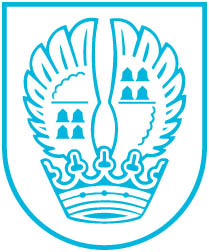 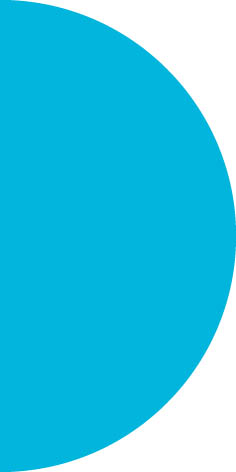 Pressemitteilung Nr. 05925.02.2019Musikalischer Leckerbissen:MEININGER-TRIO mit Werken von Haydn und Weber Das Meininger-Trio tritt  am Sonntag, dem 17. März 2019 um 19 Uhr, in der Stadthalle Eschborn auf.  Das Trio bringt auf meisterliche Art und Weise die Komponisten Haydn und Weber zu Gehör: Mit Flöte, Violoncello und Klavier interpretieren die Musiker fantasievoll und virtuos die berühmten Werke. Das Trio um die große Flötistin Christiane Meininger verwirklicht neue musikalische Ideen und originelle Projekte und arbeitet mit Komponisten auf der ganzen Welt zusammen. Seit mehr als 15 Jahren erweiterte das Trio sein Repertoire für seine klanglich aparte Besetzung fantasievoll und einfallsreich. Die Zuschauer erwartet ein klangschönes Konzerterlebnis. Das Zuhören ist pure Freude.Eintrittskarten gibt es in den Schreibwarenhandlungen Schlegel und Bobas in Eschborn sowie bei Blumen Buchholz in Niederhöchstadt für 10 und 8 Euro.Kontakt:Stadtverwaltung EschbornPressestelleTelefon 06196. 490-104Fax 06196. 490-400presse@eschborn.dewww.eschborn.deMagistrat der Stadt Eschborn